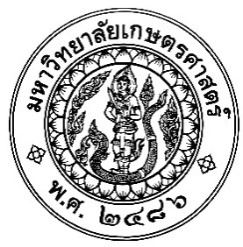 ใบสมัครเข้ารับการคัดเลือกให้ดำรงตำแหน่งผู้บริหารฝ่ายสนับสนุนโปรดระบุตำแหน่งที่สมัคร....................................................................................................................................................1.  ประวัติส่วนตัว    1.1  ชื่อ.....................................................................................นามสกุล........................................................................    1.2  เกิดวันที่.................................เดือน................................... พ.ศ. .................................อายุ....................................ปี    1.3  การศึกษา  (เรียงจากคุณวุฒิสูงสุดตามลำดับ) ฯลฯ2.  ประวัติการรับราชการ/ประวัติการทำงาน     2.1  ปัจจุบันดำรงตำแหน่ง............................................................................................ระดับ...............................................            สังกัด............................................................................................................................................................................     2.2  วันที่ได้รับการบรรจุเข้ารับราชการ................................................................................................................................     2.3  วันที่ได้รับการบรรจุเข้าเป็นพนักงานมหาวิทยาลัย........................................................................................................     2.4  การได้รับเลื่อนเงินเดือน/ค่าจ้าง ย้อนหลัง 5 ปี3.  ประวัติการลาศึกษา ฝึกอบรม วิจัย     3.1…………………………………………………………………………………………………………………………………………………………………..     3.2…………………………………………………………………………………………………………………………………………………………………..     3.3…………………………………………………………………………………………………………………………………………………………………..ฯลฯ(หลักฐาน ได้แก่ สำเนาคำสั่งการได้รับอนุมัติ/เรื่องอนุมัติ)-2-4.  ประสบการณ์การบริหารงานในหน่วยงานของมหาวิทยาลัยเกษตรศาสตร์ (เป็นหน่วยงานที่จัดตั้งตามกฎหมาย)ฯลฯ(หลักฐานได้แก่ สำเนาคำสั่งแต่งตั้ง/โครงสร้างการบริหาร/อัตรากำลัง/หนังสือรับรองจากหัวหน้าส่วนงาน)5.  หน้าที่ความรับผิดชอบและผลงานในช่วงที่ปฏิบัติหน้าที่บริหารงานในหน่วยงานของมหาวิทยาลัยเกษตรศาสตร์    5.1..........................................................................................................................................................................................    5.2..........................................................................................................................................................................................    5.3..........................................................................................................................................................................................ฯลฯ6.  กิจกรรมที่เกี่ยวข้องกับงานส่วนรวมในมหาวิทยาลัยเกษตรศาสตร์ (ถ้ามี)     6.1….....................................................................................................................................................................................     6.2…....................................................................................................................................................................................    6.3…………………………………………………………………………………………………………………………………….………………………………
ฯลฯ7.  รางวัลหรือประกาศเกียรติคุณที่เคยได้รับ (ถ้ามี)                                   7.1…....................................................................................................................................................................................     7.2….....................................................................................................................................................................................     7.3………………………………………………………………………………………………………………………………………………………………..…..ฯลฯ8. ประวัติการถูกลงโทษทางวินัย (โดยทำเครื่องหมาย  หน้าข้อความที่ตรงกับความจริงของข้าพเจ้า)       มี     ……………………………………………………………………………………………………………………………………………………….                   …………………………………………………………………………………………………………………………………………….…………ฯลฯ       ไม่มี 9.  ข้าพเจ้าได้อ่านและรับทราบข้อความในประกาศคณะกรรมการบริหารมหาวิทยาลัยเกษตรศาสตร์ เรื่อง หลักเกณฑ์       คุณสมบัติ วิธีการและเงื่อนไขการแต่งตั้ง วาระการดำรงตำแหน่ง และการพ้นจากตำแหน่งของผู้บริหารฝ่ายสนับสนุน      ตำแหน่งผู้อำนวยการกอง หัวหน้าสำนักงานเลขานุการคณะ สถาบัน สำนักหรือเทียบเท่า ประกาศ ณ วันที่ 18 กันยายน       พ.ศ. 2561 โดยละเอียดแล้ว                                                                                                                                                                                                                                                                                                                                                                                                                                                                                                                                                                                                                                                                                                                                                                                                                                                                                                                     -3-10.  ข้าพเจ้าขอให้คำรับรอง โดยทำเครื่องหมาย  หน้าข้อความที่ตรงกับความจริงของข้าพเจ้าซึ่งเป็นไปตามคุณสมบัติ       ที่กำหนดในข้อ 4 ของประกาศคณะกรรมการบริหารมหาวิทยาลัยเกษตรศาสตร์ เรื่อง หลักเกณฑ์ คุณสมบัติ        วิธีการและเงื่อนไขการแต่งตั้ง วาระการดำรงตำแหน่งและการพ้นจากตำแหน่งของผู้บริหารฝ่ายสนับสนุนตำแหน่ง       ผู้อำนวยการกองหัวหน้าสำนักงานเลขานุการคณะ สถาบัน สำนักหรือเทียบเท่า ประกาศ ณ วันที่ 18 กันยายน        พ.ศ. 2561  ดังนี้          (1)  เป็นพนักงานมหาวิทยาลัยกลุ่มวิชาชีพ หรือ กลุ่มอำนวยการ          (2)  เป็นข้าราชการสายสนับสนุนในสังกัดมหาวิทยาลัยเกษตรศาสตร์          (3)  สำเร็จการศึกษาระดับปริญญาตรีขึ้นไป          (4)  ปฏิบัติงานในมหาวิทยาลัยมาแล้วไม่น้อยกว่า 8 ปี        	  (5)  สามารถปฏิบัติหน้าที่ได้เต็มเวลา               (6)  ดำรงตำแหน่งใดตำแหน่งหนึ่งมาแล้ว ดังต่อไปนี้	 (6.1) ผู้อำนวยการกอง หัวหน้าสำนักงานเลขานุการคณะ สถาบัน สำนักหรือเทียบเท่ามาแล้วไม่น้อยกว่า 2 ปี		   ตั้งแต่วันที่...........................................................................................................................................	 (6.2) ตำแหน่งระดับชำนาญการพิเศษมาแล้วไม่น้อยกว่า 2 ปี ตั้งแต่วันที่...................................................		   และมีประสบการณ์ในการบริหารงานในหน่วยงานของมหาวิทยาลัยเกษตรศาสตร์มาแล้วไม่น้อยกว่า 2 ปี                                        โดยเป็นผู้ได้รับมอบหมายให้ทำหน้าที่บริหารงานในหน่วยงานโดยตรงและมีผู้ใต้บังคับบัญชาไม่น้อยกว่า 3 คน 	 (6.3) ตำแหน่งระดับชำนาญการมาแล้วไม่น้อยกว่า 4 ปี  	ตั้งแต่วันที่.......................................................		   และมีประสบการณ์ในการบริหารงานในหน่วยงานของมหาวิทยาลัยเกษตรศาสตร์มาแล้วไม่น้อยกว่า 2 ปี                                        โดยเป็นผู้ได้รับมอบหมายให้ทำหน้าที่บริหารงานในหน่วยงานโดยตรงและมีผู้ใต้บังคับบัญชาไม่น้อยกว่า 3 คน      	  (7)  เป็นผู้ผ่านการอบรมหลักสูตรผู้บริหารที่มหาวิทยาลัยดำเนินการหรือรับรองตามประกาศของมหาวิทยาลัย                     โดยได้แนบหลักฐานใบประกาศนียบัตรมาไว้ด้วยแล้ว             (8)  ยังไม่ผ่านการอบรมหลักสูตรผู้บริหารที่มหาวิทยาลัยดำเนินการหรือรับรองตามประกาศของมหาวิทยาลัย                         โดยจะดำเนินการให้เป็นไปตาม ข้อ 8  วรรคสอง ของประกาศคณะกรรมการบริหารมหาวิทยาลัยเกษตรศาสตร์  เรื่อง  	       หลักเกณฑ์ คุณสมบัติ วิธีการและเงื่อนไขการแต่งตั้ง วาระการดำรงตำแหน่งและการพ้นจากตำแหน่งของผู้บริหาร	      ฝ่ายสนับสนุนตำแหน่ง ประกาศ ณ วันที่ 18  กันยายน พ.ศ. 2561             (9)  ไม่เป็นผู้ที่อยู่ในระหว่างถูกสอบสวนในกรณีถูกกล่าวหาว่ากระทำผิดวินัยหรือจริยธรรมอย่างร้ายแรง หรือ                      เคยถูกลงโทษทางวินัยหรือจริยธรรม       	  (10) ไม่เป็นผู้ที่มีประวัติด่างพร้อย หรือ มีมลทินมัวหมอง	ข้าพเจ้า(นาย/นาง/นางสาว).....................................................................................................ขอรับรองว่า       ข้อมูลที่ปรากฏดังกล่าวข้างต้นเป็นความจริงทุกประการ หากมีการตรวจสอบพบว่าข้าพเจ้าเป็นผู้ขาดคุณสมบัติ      ในภายหลัง ข้าพเจ้ายินยอมให้มหาวิทยาลัยเกษตรศาสตร์แต่งตั้งข้าพเจ้ากลับไปดำรงตำแหน่งเดิมและข้าพเจ้า      จะไม่เรียกร้องและฟ้องร้องเรื่องใดๆ กับมหาวิทยาลัยเกษตรศาสตร์ทุกประการ และพร้อมนี้ได้แนบหลักฐาน      ประกอบการเข้ารับการคัดเลือกให้ดำรงตำแหน่งผู้บริหารฝ่ายสนับสนุนมาไว้ด้วยแล้ว                             				ลงชื่อ...............................................................                                 			      (...............................................................)                                                                                        		                     วันที่.............เดือน...................พ.ศ..................  หลักฐานประกอบการเข้ารับการคัดเลือกให้ดำรงตำแหน่งผู้บริหารฝ่ายสนับสนุนตำแหน่ง …………………………………….………………ข้าพเจ้า นาย/นาง/นางสาว .........................................................................ได้แนบหลักฐานประกอบการเข้ารับการคัดเลือกโดยได้ทำเครื่องหมาย  หน้าข้อมูลดังต่อไปนี้ คุณวุฒิปี พ.ศ.ที่จบชื่อสถานศึกษาปี พ.ศ.25572558255925602561อัตราเงินเดือน/ค่าจ้างเม.ย. ....................ต.ค. .....................เม.ย. ....................ต.ค. .....................เม.ย. ....................ต.ค. .....................เม.ย. ....................ต.ค. .....................เม.ย. ....................ต.ค. .....................ตำแหน่งตั้งแต่วันที่รายการหลักฐาน1.  สำเนาคำสั่งการได้รับอนุมัติ ลาศึกษา ฝึกอบรม วิจัย2.  สำเนาบันทึกข้อความการได้รับอนุมัติ  ลาศึกษา ฝึกอบรม วิจัย3.  สำเนาใบประกาศนียบัตรเป็นผู้ผ่านการอบรมหลักสูตรผู้บริหารที่มหาวิทยาลัยดำเนินการหรือ     รับรองตามประกาศของมหาวิทยาลัย4.  สำเนาคำสั่งแต่งตั้งเพื่อทำหน้าที่ในการบริหารงานในหน่วยงานของมหาวิทยาลัยเกษตรศาสตร์     มาแล้วไม่น้อยกว่า 2 ปี โดยเป็นผู้ได้รับมอบหมายให้ทำหน้าที่บริหารในหน่วยงานโดยตรงและมี     ผู้ใต้บังคับบัญชา ไม่น้อยกว่า 3 คน5. สำเนาประกาศจัดตั้ง/ การแบ่งส่วนงาน/ โครงสร้าง ของส่วนงาน6. สำเนาข้อมูลอัตรากำลังของหน่วยงาน/ส่วนงาน7. สำเนาหนังสือรับรองจากหัวหน้าส่วนงานในการปฏิบัติงานด้านบริหารของหน่วยงาน8. สำเนาอื่นๆ ที่แสดงให้เห็นว่าเป็นผู้มีคุณสมบัติตรงตามที่มหาวิทยาลัยกำหนด (ถ้ามี)  ได้แก่    8.1 ………………………………………………………………………………………………………………………    8.2……………………………………………………………………………………………………………………….    8.3………………………………………………………………………………………………………………………..                                                     ฯลฯ